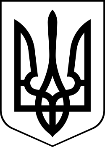 МЕНСЬКА МІСЬКА РАДА(чотирнадцята сесія восьмого скликання) РІШЕННЯ25 листопада 2021 року	м. Мена	№ 757Про зміну сторони у ДоговоріЗ метою виконання Договору № 08-20 від 02.03.2020 р. (зі змінами внесеними Додатковою угодою № 1 від 14.12.2020 р.) та  завершення розробки містобудівної документації «Детальний план території для реконструкції очисних споруд м. Мена на земельній ділянці загальною площею 3,7875 га, кадастровий номер 7423010100:03:000:0900,  яка перебуває у власності Менської міської ради та розташована за межами міста Мена на території Менської міської ради, Менського району, Чернігівської області», враховуючи внесення змін до Закону України “Про регулювання містобудівної діяльності” та прийняття Постанови Кабінету Міністрів України від 01.09.2021 р. № 926 «Про затвердження Порядку розроблення, оновлення, внесення змін та затвердження містобудівної документації», пунктом 34 якої  міським радам надано повноваження приймати рішення про розроблення містобудівної документації на місцевому рівні (комплексного плану, генеральних планів населених пунктів, детальних планів території) щодо території територіальної громади, а також оновлення і внесення змін, погодження Корюківської районної державної адміністрації Чернігівської області від 15.11.2021 № 01-10/1839, та в зв'язку з необхідністю розширення території для розміщення та обслуговування очисних споруд, керуючись ст. 26, Закону України «Про місцеве самоврядування в Україні»,  Менська міська радаВИРІШИЛА:Внести зміни до Договору № 08-20 від 02.03.2020 про розробку містобудівної документації «Детальний план території для реконструкції очисних споруд м. Мена на земельній ділянці загальною площею 3,7875 га, кадастровий номер 7423010100:03:000:0900,  яка перебуває у власності Менської міської ради та розташована за межами міста Мена на території Менської міської ради, Менського району, Чернігівської області»,  виступивши «Замовником» по даному Договору та об’єднавши в особі  Менської міської ради «Замовника» та «Платника».Змінити назву містобудівної документації з «Детальний план території для реконструкції очисних споруд м. Мена на земельній ділянці загальною площею 3,7875 га, кадастровий номер 7423010100:03:000:0900,  яка перебуває у власності Менської міської ради та розташована за межами міста Мена на території Менської міської ради, Менського району, Чернігівської області» на «Детальний план території для реконструкції очисних споруд м. Мена на земельній ділянці орієнтовною площею 5,0 га,  яка розташована за межами міста Мена на території Менської міської територіальної громади, Корюківського району, Чернігівської області» та внести відповідні зміни до  Договору № 08-20 від 02.03.2020. Контроль за виконанням рішення покласти на заступника міського голови з питань діяльності виконавчих органів ради Гнипа В.І.Міський голова	Геннадій ПРИМАКОВ